As a school we will use our best endeavours to provide the four tiers of support, however there are instances when outside specialist support is needed quickly. It might be that the despite the school’s comprehensive support the situation is still a major concern or a sudden situation develops which requires immediate specialist intervention. For example: self-harm, bereavement of close family member, severe distress or aggression, sudden and unexplained deterioration in emotional state and behaviour at home or school. In this case we will communicate directly with parents to direct them to an appropriate support agency or charity. Useful information: SLT – Senior Leadership Team SENDCo – Special Educational Needs and Disabilities Coordinator ELSA – Emotional Literacy Support AssistantMHFA- Mental Health First Aider Universal Provision These concerns are characterised by short-term periods of feeling low or unable to cope. They may be caused by ‘normal’ situations that are a part of daily life. There is no long-term impact on wellbeing.Universal Provision These concerns are characterised by short-term periods of feeling low or unable to cope. They may be caused by ‘normal’ situations that are a part of daily life. There is no long-term impact on wellbeing.Universal Provision These concerns are characterised by short-term periods of feeling low or unable to cope. They may be caused by ‘normal’ situations that are a part of daily life. There is no long-term impact on wellbeing.Typical concerns:Minor illness (headaches/feeling sick) Friendship problems, conflict, arguments with parents and/or peersLow-level worry or stress (short term) academic, transitions, loss of objects, tests/assessments Higher level worries or academic stressGrowing up, the environment, world issues Loss and change Moving house, family changes, death of a pet Social media Past incidents of mental health concerns that require monitoringLow level disruption in classPresenting as withdrawn or tearful Attendance falls below 96%Who can help with this? Class teachers (CTs) Teaching assistants (TAs) Phase leaders Senior Leaders Adults, CTs, TAs, LSAs seek advice from ELSA, SENCO or MHFA SENDCoDSLsHow do we support your child and you? -Listen to child and reassure. -TA to inform CT of issue, CT and TA to support-Monitor and report concerns to Pastoral team using a ‘Pastoral Concerns Form’-If a safeguarding concern notify a DSL and add case to CPOMS-If case is not resolved use activities below and then move onto next stage.Proactive Inclusive whole school ethos – community minded and compassionateHave a shared understanding and belief about mental health and anxiety disordersAge-appropriate PSHE spiral curriculum promotes positive messages; challenges children to think; enables children to explore; provides self-help strategies and tools Assemblies (class, phase, whole school) explore issues that can cause concern and introduce strategies for well-beingClass circle times Worry Boxes Stories about feelings/emotionsStructured lunchtimes/breaktimes Peer support Playground buddies, school council, wellbeing ambassadors ELSA Room (The Hub) available for children, CTs, TAs/LSAs and parentsEmotion Coaching (Mrs Lill and Mrs Ashby)Sense of community- projects in our curriculum (3Cs)Parent coffee mornings to support parents to support their children Opportunities for regular exercise – brain breaks integrated within timetable of school day Promote resilience, build self-esteem, persistence, organisation and getting along through weekly certificates (Keys to Success)Build confidence through increased responsibilityPromotion of general strategies for good mental health – signposting children/parents on Class Dojo- Wellbeing Newsletters and mental health days and weeksPositive behaviour management strategies used consistently across school in line with school policy Open –door approach for parents and children – parents and children know they are listened to Whole school singing supports sense of ‘togetherness’ in assemblies Reactive Listen to child and reassure themCommunication among adultsPeer support (see above) Emotion Coaching (see above) ELSA Room (see above) Structured lunchtimes/breaktimesSchool (Targeted) Intervention These concerns are characterised by long-term periods of feeling low or unable to cope. There is beginning to be an impact on wellbeing and academic progress.School (Targeted) Intervention These concerns are characterised by long-term periods of feeling low or unable to cope. There is beginning to be an impact on wellbeing and academic progress.School (Targeted) Intervention These concerns are characterised by long-term periods of feeling low or unable to cope. There is beginning to be an impact on wellbeing and academic progress.Typical concerns:Sustained period (or repeated short-term periods) of children displaying low mood or an inability to cope either at home or at school which is beginning to impact on daily life. Long-term or repeated friendship problems (a term or more without resolution) Increase in anxiety (class, element of school, home life) despite support from CT/TA/LSA. Divorce of parents or significant change in home circumstances. Loss of extended family member(s). Sleep problems/difficulties. Persistent lack of resilience or low self-esteem. Strong emotion (including anger) negatively affecting school or home behaviour. Sensory issues or sensitivities that regularly impact child’s learning School refusalWho deals with this? Class teachers (CTs) Teaching Assistants (TAs) CTs, TAs, LSAs seek advice from phase leaders, SLT, SENDCo or Pastoral TeamAdvice from outside professionals (where appropriate)How do we support? Ensure all adults involved are aware of the situation Ensure Pastoral Concerns form is completed and given to Pastoral Team or added to CPOMS if necessaryPut monitoring in place (e.g. Behaviour Reflection charts/ Now and Next/Behaviour Lead to monitor) Provide individual approach. For example: Set targets for child Informal plan (e.g. come into school via front entrance, come in early to ‘do a job,’ lunch buddy, a key worker or a reward system etc. Therapeutic Interventions- ELSAPut child on SEN register so that Parents have access to termly consultations with teachers and children have individual targets and interventions to support their need.Refer to ELSA for possible sessions/drop-in sessions/ Parent meetings where needed with CT/Pastoral TeamSENDCo consultation to begin to discuss specialist support via SEN Concerns FormSENDCo (with support from the class teacher) provide letters for GP referrals ELSA packs sent or emailed home if neededIf concerns continue or increases in severity move on to the next stage. Specialist Intervention and support – These are persistent and on-going difficulties which continue despite school intervention and support or sudden and serious incidents which require professional intervention but can still be supported in schoolSpecialist Intervention and support – These are persistent and on-going difficulties which continue despite school intervention and support or sudden and serious incidents which require professional intervention but can still be supported in schoolSpecialist Intervention and support – These are persistent and on-going difficulties which continue despite school intervention and support or sudden and serious incidents which require professional intervention but can still be supported in schoolTypical concerns:Sustained period (or repeated short-term periods) of children displaying low mood or an inability to cope either at home or at school which is impacting on daily life and is not improving despite intervention and support at school/home Long-term or repeated friendship problems (2 terms or more without resolution/Difficulties with social interactions and relationships with peers/adults Increase in anxiety (class, element of school, home life) despite support from CT/TA/LSA Divorce of parents or significant change in home circumstances Loss of extended family member(s)Sleep problems/difficulties Persistent lack of resilience or low self-esteem Strong emotion (including anger) negatively affecting school or home behaviour Sensory issues or sensitivities that regularly impact child’s learningSchool refusal Suspected eating disorders, risky behavioursQuestions around gender/sexual orientation Risky behavioursAttachment difficulties and triggered responsesWho deals with this? Any safe-guarding issues must be reported to DSL and Safeguarding procedures followed Consultation between Parents and: Class teachers (CTs) Teaching Assistants (TAs) CTs, TAs, LSAs seek advice from phase leaders, SLT, SENDCo, ELSA Advice from outside professionals (where appropriate) If appropriate SENCo/Inclusion leaders to refer or consult to one of the named outside agenciesHow do we support? •Pastoral Lead or SLT to contact parents Log concern with DSL (if appropriate) this could include contacting Social Services Ensure all adults involved are aware of the situation Continue with In-school support/ interventions with ELSA whilst considering or awaiting external agency support CT and TA responsibility to report any safeguarding concerns through CPOMSEarly Help referral – Children and Family Wellbeing ServiceWork with parents and children to provide early intervention and preventative support to support mild to moderate anxiety, depression or challenging behaviour. (ie phobia, panic attacks) working with the MHFAExternal Agency referrals to be considered by SENDCo/ SLT/ Pastoral Team – possibly to one of the following agencies: Specialist Teaching Services Speech and Language Therapists (SALT)Oakfield Short Stay (SEMHSupport) for difficulties with self-regulation motivation, negativity, sensory difficulties, anxieties around coming into school, friendships problems Autism Outreach for supporting pupils with ASD Referral to Community paediatrician where appropriateReferral to CAMHS via GP where appropriateCWP – support for Parents – Work with parents and children to provide early intervention and preventative support to support mild to moderate anxiety, depression or challenging behaviour. (ie phobia, panic attacks) Therapist support ie Occupation Therapy for support with sensory sensitivities, focus and attention functional skills Education Psychologist – referral for support/advice on a range of cognitive, social, emotional or communication difficultiesPrimary Mental Health Worker (CAMHS) school advisory service: a forum for schools to discuss emerging mental health concerns for young people (not open to CAMHS), ie to discuss potential strategies, self-help materials, the role of other agencies and whether to refer to CAMHS or one of their partner agencies. Sometimes this will include some contact with parents.Urgent/ Personalised SupportThese are serious and possibly life threatening incidents which require professional intervention outside of school. Urgent/ Personalised SupportThese are serious and possibly life threatening incidents which require professional intervention outside of school. Urgent/ Personalised SupportThese are serious and possibly life threatening incidents which require professional intervention outside of school. What are the concerns?School refusal as a result of persistent low mood/ongoing emotional regulation difficulties /anxiety or attendance as severe persistent absenceDiagnosed anxiety disorder or depressionDisclosujre of incident of witnessed Domestic Abuse (Physical, Emotional, Sexual abuse and Neglect) Disclosure of direct abuse (Physical, Emotional, Sexual abuse and Neglect)Sustained self- harmSuicide attemptsWho should deal with this?Report to DSLs face to face and report concerns on CPOMSDSL to call First Response and Professional Help Line with local authority Children’s Social Care. How do we support?Direct immediate support from the Pastoral Team member or SLTRemove child to a safe place in the school to talk to an adultDSL to consider appropriacy of contacting parents as soon as possibleDSL to consider consultation with social services as appropriateConsider a risk assessment/ behaviour plan on a basis of safeguarding for suitability of child to be in school and consider ‘Team Teach’ plan with parents if neededSLT to consider reduced timetable if appropriate and in agreement with parentsWork in tandem with external professionals to support the child through school based support detailed in the stage previously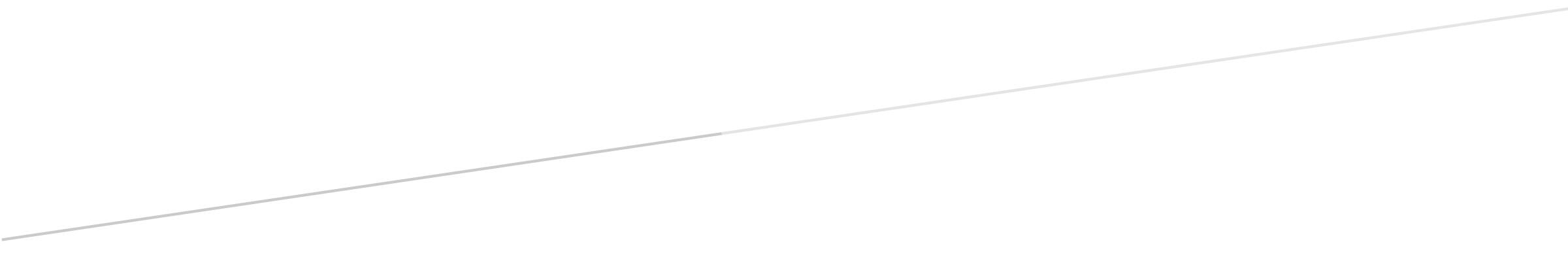 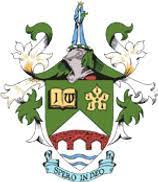 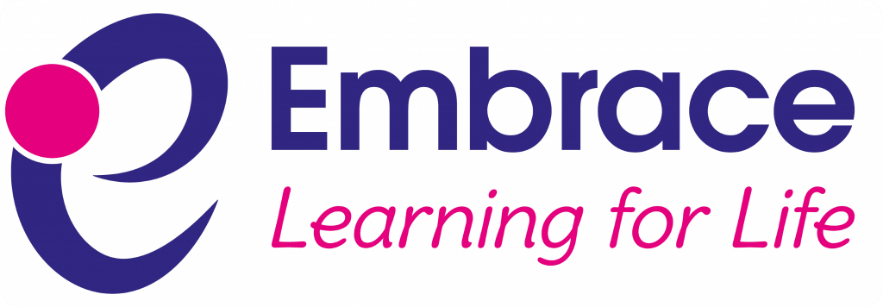 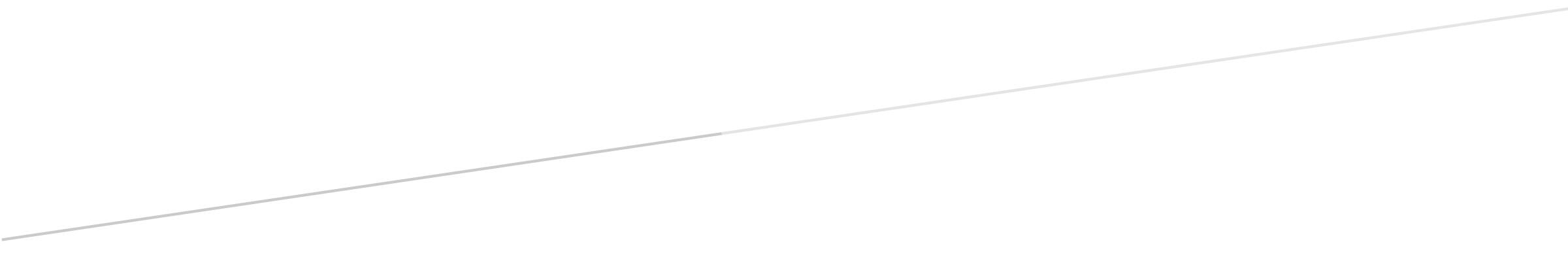 